Die Offene Ganztagsschule ist ein freiwilliges schulisches Angebot zur ganztägigen Förderung und Betreuung unserer Schülerinnen und Schüler. Kooperationspartner der Schule und Träger ist der Arbeiterwohlfahrt – Ortsverein - Hirschau. An vier Wochentagen, grundsätzlich ab Unterrichtsende, bietet die OGTS bis 16.00 Uhr ein verlässliches und abwechslungsreiches Betreuungsangebot. Schulleitung, Lehrkräfte und Eltern sind wichtige Partner in einer positiven Zusammenarbeit. Zur familiengerechten Betreuung gehören:Mittagsverpflegung Hausaufgabenbetreuung und Fördermaßnahmen Freizeitangebote mit sportlichen, musischen und kreativen Aktivitäten 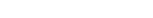 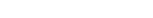 Weniger HausaufgabenstressMehr Raum für eigene ErledigungenMehr Zeit für die FamilieFür die Kinder: Erfahrene Hilfe bei den Hausaufgaben Kontakt zu gleichaltrigen Kindern Neue Freundschaften  Grundsätze unserer Arbeit: Förderung sozialer Fähigkeiten Vermittlung von Regeln und Normen  ein wertschätzendes Miteinander in gegenseitiger Achtung und Respekt 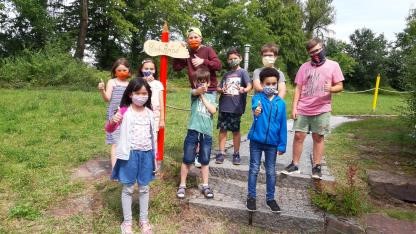 Unser Leitsatz:"Wir sind nicht alle gleich,aber alle gleich viel wert!“Im Anschluss an den Unterricht (13.00 Uhr) nehmen die Kinder gemeinsam am Mittagessen teil. Kosten pro Portion 3,50 Euro,( große Portion 4,50 Euro )Hausaufgabenbetreuung Unser Betreuungsteam unterstützt die Schülerinnen und Schüler beim konzentrierten und zielgerichteten Erstellen der Hausaufgaben. 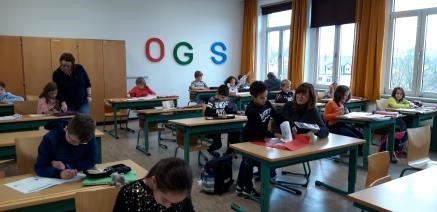 Freizeit Sport, Spiel und Spaß an der frischen Luft oder in der Turnhalle gehören ebenso  wie Basteln, Malen, Kochen und Backen zu unseren Freizeitbeschäftigungen.  Die OGTS bietet täglich von 15:00 Uhr – 16:00 Uhr verschiedene AG´s an. Die aktuellen Angebote zum Schuljahr 2023/2024 werden rechtzeitig ausgeschrieben. 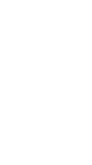 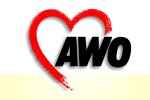 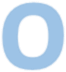 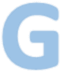 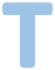 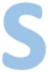 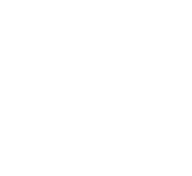 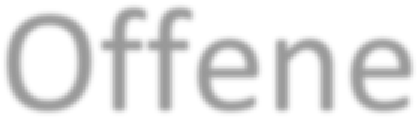 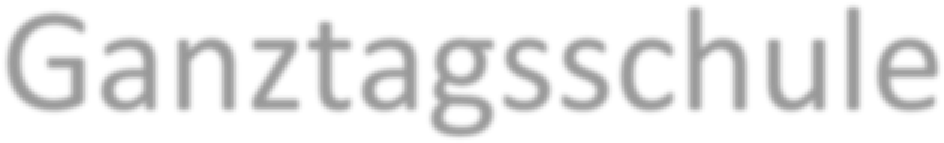 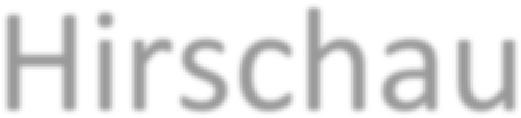 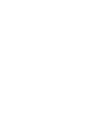 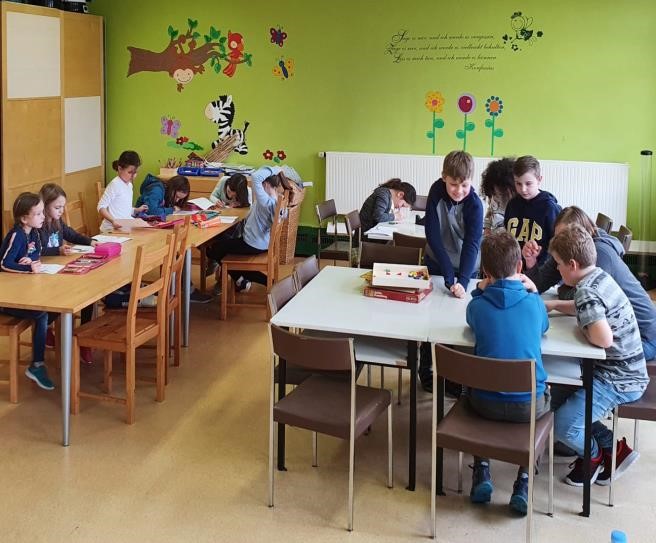 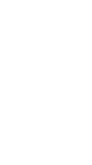 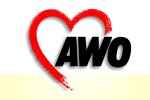 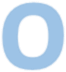 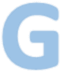 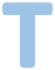 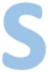 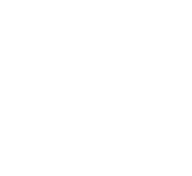 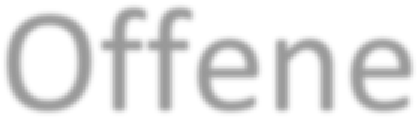 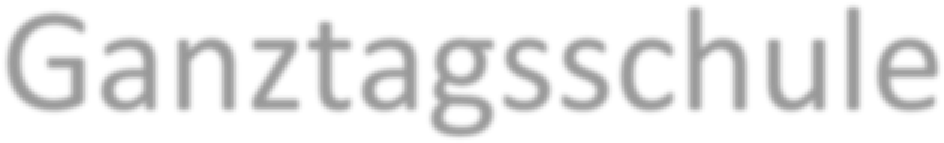 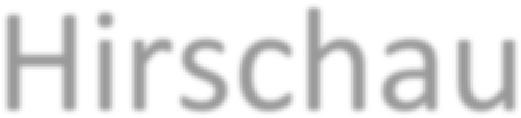 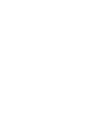 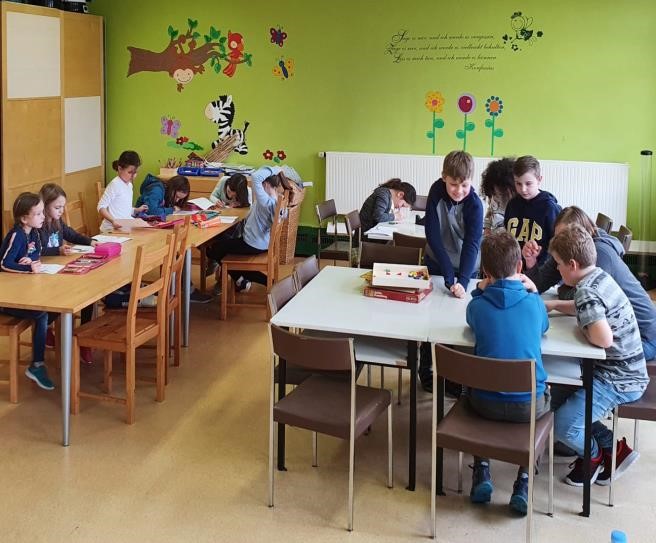 